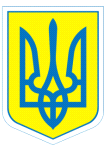 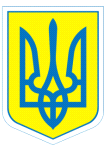 НАКАЗ 01.09.2015					  м.Харків				         № 167 Про призначення класних керівників на 2015/2016 навчальний рікВідповідно до Положення «Про класного керівника навчального закладу системи загальної середньої освіти», затвердженого наказом Міністерства освіти і науки України від 06.09.2000 № 434, на підставі рішення шкільної тарифікаційної комісії, затвердженої наказом по навчальному закладу від 01.09.2015 №___«Про створення тарифікаційної комісії», за погодженням з профспілковим комітетом від 28.08.2015 протокол № 4.НАКАЗУЮ:	1.Призначити класними керівниками на 2015/2016 навчальний рік наступних педпрацівників:Савенкова Наталя Анатоліївна – підготовчий А клас;Куценко Євгенія Олегівна – підготовчий Б клас;	Бугло Ірина Олексіївна – 1-А клас;	Москаленко Марія Сергіївна  – 1-Б клас;	Смирнова Наталія Леонідівна – 1-В клас;	Воробйова Тетяна Геннадіївна – 2-А клас;	Сковлюк Ірина Вікторівна – 2-Б клас;	Грищенко Євгенія Олегівна – 2-В клас;Деменко Марина Вячеславівна – 3-А клас;	Дембовська Марина Павлівна – 3-Б клас;	Наливайко Тетяна Петрівна – 4-А клас;	Рябіченко Олександра Іванівна – 4-Б;Савченко Анна Юріївна – 5-А;Бур’ян Оксана Володимирівна – 5-Б клас;Удовиченко Антоніна Сергіївна – 6-А клас;Степаненко Ірина Вікторівна – 7-А клас;Нікуліна Світлана Миколаївна – 8-А клас;Єфименко Вікторія Валеріївна – 9-А клас;	Літвінова Тетяна Юріївна – 9-Б клас;	Шеховцова Світална Вікторівна – 10-А клас;	2. Контроль за виконанням даного наказу покласти на заступника директора з навчально-виховної роботи Данильченко Т.А.	Директор				Л.О.Мельнікова            Данильченко,370-30-63	З наказом ознайомлені:		  І.О.БуглоО.В.Бур’янТ.Г.ВоробйоваЄ.О.Грищенко М.В.Деменко М.П.Домбовська В.В.ЄфименкоЄ.О.КуценкоТ.П.Наливайко                           С.М.Нікуліна                           Т.Ю.ЛітвіноваМ.С.МоскаленкоО.І.Рябіченко                     Н.А.Савенекова                     А.Ю.Савченко                     І.В.Сковлюк                     Н.Л.СмирноваІ.В.СтепаненкоА.С.УдовиченкоС.В.Шеховцова